		AVIS IMPORTANT AUX ENTREPRISESLe dépôt des demandes de qualification et de classification sur la plateforme électronique est obligatoire à travers le lien internet suivant :https://sqce.agriculture.gov.ma/Le dépôt électronique du dossier de demande est obligatoire aussi bien pour la demande d'Examen que pour la demande de Réexamen et de Vérification.Le dépôt de demande papier au niveau de l’Administration ou la transmission par la poste ou par d’autres moyens doit être obligatoirement accompagné d’un récépissé de dépôt électronique. Tout dossier papier de demande d'Examen, de Réexamen ou de Vérification non accompagné du récépissé de dépôt électronique ne sera introduit et considéré dans les délais de la procédure de traitement qu’une fois complété par le récépissé de dépôt électronique.Par ailleurs, afin de permettre au Secrétariat Permanent de la Commission Nationale, une programmation adéquate des demandes de qualification et de classification et leur instruction par la Commission Nationale dans les délais règlementaires, les entreprises sont invitées à déposer leurs demandes au moins 45 jours avant l'expiration du délai de validité de leurs certificats.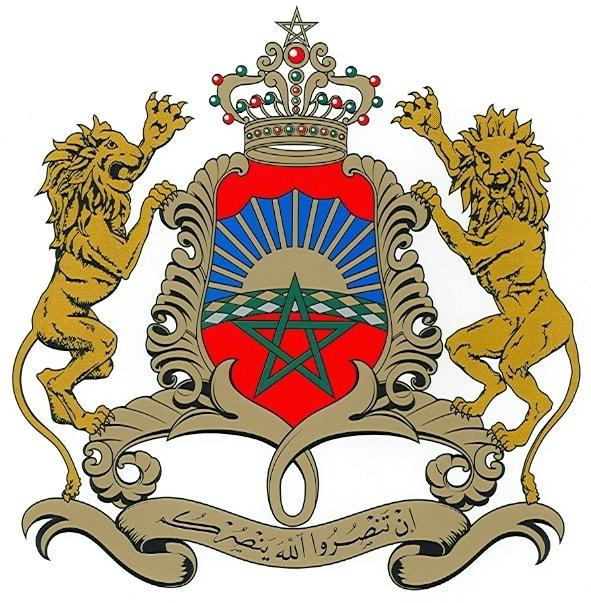 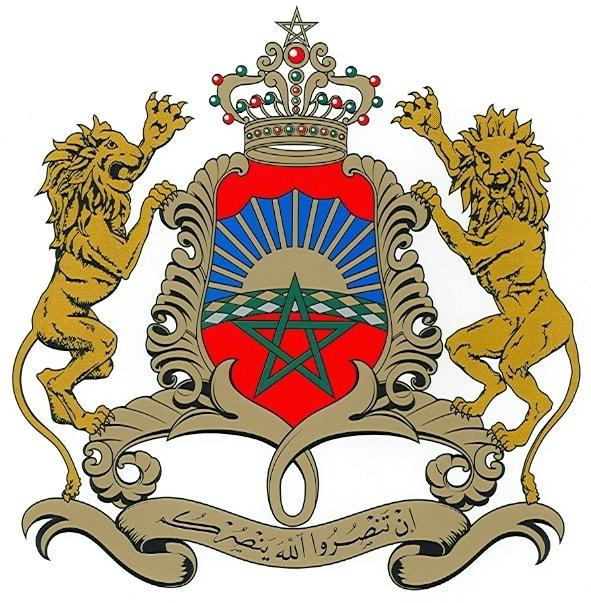 1-IDENTIFICATION DE L’ENTREPRISE2-DIRIGEANTS DE L’ENTREPRISE4-CHIFFRES D’AFFAIRES REALISES DES 5 DERNIERES ANNEES (en KDH TTC)TABLEAU JUSTIFICATIF DE LA REPARTITION DU CHIFFRE D’AFFAIRES RETENU Branche : ………………………..                                                 Année : …..                                                  Chiffre d’Affaire : ……..Pour la justification du chiffre d’affaire retenu par l’entreprise, il faut joindre en annexe au dossier les pièces justificatives.Je déclare sur l’honneur que les informations des répartitions des Chiffre d’Affaire indiquées ci-dessus sont exactes et je m’engage à n’apporter   aucune modification ultérieure à cette répartition et j’assume toute la responsabilité en cas de fausse déclaration. Signature (indiquer nom et prénom et qualité du signataire)5-BRANCHES D’ACTIVITE DEMANDEES PAR L’ENTREPRISE (par ordre de priorité)Branches, qualifications et classes demandées par l’entreprise :1° Branche : ……………………… 2° Branche : …………………………3° Branche : …………………………4° Branche : …………………………6-ENCADREMENT DE L’ENTREPRISE (Lié aux qualifications et classes demandées)                                              (*) voir arrêté publié sur le site internet du département par le lien https://www.agriculture.gov.ma/fr/programme/eau-et-irrigationLISTE DES CADRES ET TECHNICIENS DE L’ENTREPRISE Je déclare sur l’honneur que les relevés historiques de la CNSS et les diplômes de l’encadrement indiqués dans le tableau ci-dessus, sont exactes et j’assume toute ma responsabilité en cas de fausse déclaration. Signature (avec qualité du signataire)7-LISTE DU MATERIEL PROPRE A L’ENTREPRISELes entreprises sont invitées à justifier chaque unité de leur matériel par tout document ou pièce justifiant la propriété de ce matériel.Je déclare sur l’honneur que les informations sur le matériel indiquées ci-dessus sont exactes et j’assume toute la responsabilité en cas de fausse déclaration. Signature (indiquer nom et prénom et qualité du signataire)8-LISTE DES PRINCIPALES REFERENCES TECHNIQUES DES TRAVAUX REALISESNB : Joindre les attestations des références délivrées par les maîtres d’ouvrages ou maîtres d’œuvres pour les travaux terminés. A noter que les attestations de références prises en compte sont celles dont la validité est inférieure ou égale à dix (10) ans. NB : Cette demande doit être déposée au Bureau d’ordre avec toutes les pièces exigées mentionnées dans le bordereau ci-après Objet : Demande de certificat de qualification et classification Monsieur le Directeur de l’irrigation et de l’aménagement de l’espace agricole,En ma qualité de () .………………………………………....…………………………………………, j’ai l’honneur de vous faire parvenir une demande de certificat de qualification et classification conformément aux dispositions réglementaires en vigueur.Veuillez trouver ci-joint les documents suivants :Le formulaire de demande dûment renseigné paraphé et cacheté à toutes les pages et signé ;La déclaration sur l’honneur de la société ;Le dossier relatif à la présente demande de certificat de qualification et classification, conformément à la liste des pièces exigées et dont la liste est dressée en annexe.Je soussigné () ……………………………………………..……………………………………………, atteste sur l’honneur l’exactitude des informations communiquées par la présente et m’engage à porter immédiatement à la connaissance de la Direction de l’irrigation et de l’aménagement de l’espace agricole, les changements intervenant sur l’un ou plusieurs des éléments contenus dans le présent dossier.Date : ……………………………….…………Signature et cachet : …………………………………Bordereau des pièces jointes à la demande Pièces exigées téléchargeables sur le site internet par le lien suivant : https://www.agriculture.gov.ma/fr/programme/eau-et-irrigationPour les techniciens diplômés des écoles privées doivent joindre, en plus du diplôme, l’attestation du Baccalauréat. La répartition par branche doit porter uniquement sur l’année pour laquelle l’entreprise peut justifier le chiffre d’affaire exigé pour la classe. NB : Cette déclaration doit être jointe à la demande de certificat de qualification ci-dessusJe soussigné(e), (Nom, prénom et qualité) ………………………., CIN N° :…..……………… (Pour les personnes physiques) Agissant en mon nom personnel et pour mon propre compte (Pour les personnes morales) Agissant au nom et pour le compte de la société………………(raison sociale et forme juridique) Adresse du siège social : ………………………………Adresse du domicile élu : …………...................Affiliée à la CNSS sous le numéro : …………………………………Inscrite au registre du commerce de ………… (localité/ville), sous le numéro :..………………Numéro ICE : ………………………………………………En vertu des pouvoirs qui me sont confiés ;-Déclare sur l’honneur :1- que je certifie l’authenticité de tous les documents constitutifs du dossier de la demande du certificat de qualification et de classification des entreprises en date du …… , ainsi que l’exactitude des renseignements contenus dans la présente déclaration sur l’honneur et dans les pièces fournies dans mon dossier de cette même demande;2- que je certifie que toutes les pièces constitutives du dossier de ma demande de certificat de qualification et classification suscitée, sont conformes aux originaux et que les informations qui sont portées sur les décomptes constitutifs du même dossier sont exactes telles qu’elles sont récapitulées dans ce qui suit :3- que je reconnais avoir pris connaissance des sanctions prévues par l’article 13 du décret n°2-94-223 du 06 moharrem 1415 (16 juin 1994)
instituant, pour le compte du Ministère des Travaux Publics de la Formation Professionnelle et de la Formation des Cadres, un
système de qualification et de classification des entreprises de bâtiment et de travaux publics, tel qu’il a été modifié et complété. Fait à …………………………. Le ……/……/…….Signature et cachet :Informations généralesDiplômes (Remplir les champs du diplôme obtenu le plus récent au plus ancien)Expériences professionnelles (Remplir les champs de la plus récente expérience à la plus ancienne)Je soussigné(e), Monsieur/Madame……… (Nom/Prénom), atteste de l’exactitude des données renseignées ci-dessous.        Date : ………………………..	    Date : …………………….….. Signature de l’intéressé	Visa du représentant légal de l’entreprise et cachetNom ou raison sociale Sigle usuel ICEAdresse ou siège socialAdresse de correspondanceVille ou localitéN° de téléphoneN° de faxAdresse électronique(email)Forme juridiqueDate de créationCapital socialPart marocaine dans le capitalN° du registre de commerceN° de la CNSSIdentifiant FiscalNom et prénomFonction (PDG, DG, Administrateur, Gérant…)3-PERSONNE EN CHARGE DU DOSSIER DE DEMANDE DE CERTIFICAT 3-PERSONNE EN CHARGE DU DOSSIER DE DEMANDE DE CERTIFICAT Nom et Prénom : ………………………………………………………………………………...Nom et Prénom : ………………………………………………………………………………...N° CIN : ………………………………………………………………………………..............N° CIN : ………………………………………………………………………………..............Titre/Fonction : ………………………………………………………………………………Titre/Fonction : ………………………………………………………………………………Téléphone : ………………………………… Téléphone : ………………………………… E-mail : …………………………………………………………………………………………E-mail : …………………………………………………………………………………………ANNEEChiffre d’affaires par branche du Système de Qualification/Classification (SQC)Chiffre d’affaires par branche du Système de Qualification/Classification (SQC)Chiffre d’affaires par branche du Système de Qualification/Classification (SQC)Chiffre d’affaires par branche du Système de Qualification/Classification (SQC)Chiffre d’affaires par branche du Système de Qualification/Classification (SQC)Chiffre d’affaires par branche du Système de Qualification/Classification (SQC)Chiffre d’affaire  non compris dans les branches du SQCANNEEBRANCHE…BRANCHE …BRANCHE …BRANCHE …BRANCHE …….…Chiffre d’affaire  non compris dans les branches du SQCAnnée 1 (………….)Année 2 (………….)Année 3 (………….)Année 4 (………….)Année 5 (………….)Chiffre d’Affaire retenu par l’entreprise à justifier N°Maitre d’ouvrageN° marché ou commandeObjet du marché (ou commande)N° décompte ou facture Montant TTC          (en DH)Part chiffre d’affaires TTC dans la branche (en DH)1234Total du chiffre d’affaire de la branche ….. justifié Total du chiffre d’affaire de la branche ….. justifié Total du chiffre d’affaire de la branche ….. justifié Total du chiffre d’affaire de la branche ….. justifié Total du chiffre d’affaire de la branche ….. justifié Total du chiffre d’affaire de la branche ….. justifié BrancheQualifications et classes demandées par branche Qualifications et classes demandées par branche Qualifications et classes demandées par branche BrancheDéfinitivesClasseProvisoiresBrancheQualification et classe demandéesQualification et classe demandéesEncadrement exigé (*)Nom et prénomDiplôme (spécialité)CNSSCNSSQualificationClasseN° immatriculationN° attestation relevé historiqueBranche …Branche …Branche …Branche ….Branche ….Branche ….Branche ….Branche …..Branche …..EncadrementNom et prénomDiplôme (spécialité)N° immatriculation CNSSDG ou GérantCadres techniquesCadres administratifsTechniciens techniquesTechniciens de gestionN°DésignationCaractéristiques techniquesNombreAnnée d’acquisitionValeur d’achatJustification de possession123456789101112131415N°AnnéeDésignation et lieu des travaux Montant(en KDH)Délaid’exécutionMaîtred’ouvrage1234567891011N°Désignation des documentsNombre de pièces1Formulaire de la demande instruit par la société2Déclaration sur l’honneur 3Extrait du certificat d'immatriculation de l'entreprise au registre du commerce 4Une attestation délivrée par la Caisse Nationale de Sécurité Sociale mentionnant la masse salariale qui lui a été déclarée par l'entreprise durant les trois derniers exercices ou depuis la création de l'entreprise si cette dernière existe depuis moins de trois ans 5Attestation délivrée par les services des impôts directs et taxes assimilées mentionnant le chiffre d'affaires réalisé durant les cinq dernières années ou depuis la création de l'entreprise si cette dernière existe depuis moins de cinq (5) ans ;6Liste du personnel de maîtrise et d’encadrement (cadres et techniciens) 7Les Curriculum Vitae des cadres et techniciens exigés pour chaque qualification demandée (établi selon modèle de l’annexe3)8Les diplômes des cadres et techniciens (1)9Attestation de déclaration des salaires délivré par la CNSS pour le personnel d’encadrement exigé depuis l’affiliation à la CNSS et précisant toutes les entreprises dans lesquelles les personnes ont été employées 10La liste des matériels de l'entreprise justifiés par les factures d’achat des matériels 11La répartition des chiffres d’affaires par branche d’activité et par année 12Les décomptes certifiés par les maitres d’ouvrages justifiant le chiffre d’affaire (2) 13Liste des références techniques de l'entreprise pour les dix (10) dernières années 14Les attestations de bonne fin des dix dernières années délivrées par les maitres d’ouvrages 15Copie du dernier certificat de qualification délivré par l’administration (Cas de réexamen)16Certificat de qualification original délivré par l’administration en plus (Cas de renouvellement)Maitre d’ouvrageN° de marchéObjet du marchéN° de décompteDate de service faitMontant des travaux exécutés TTCNom et prénomN° de la Carte d’Identité Nationale (CIN)Nombre d’années d’expérienceAncienneté au sein de l’entreprise (année/mois)Année d’obtentionIntitulé diplômeEtablissement de formation (Ecole/ Institut/ Université…)PériodeEntité/ entreprisePostePrincipales références